Załącznik Nr 1 doUchwały Nr XLVII/370/22 Uchwały Gminy Jadów z dnia 14 grudnia 2022 r.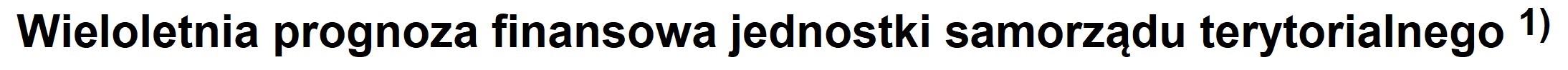 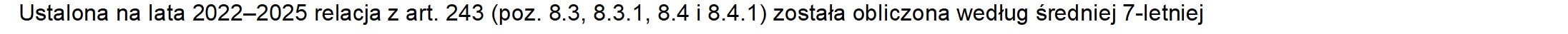 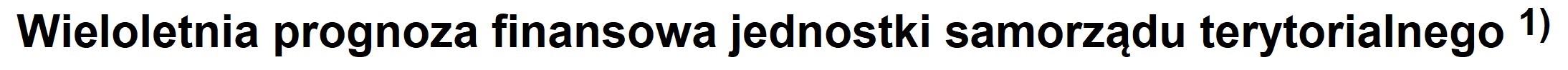 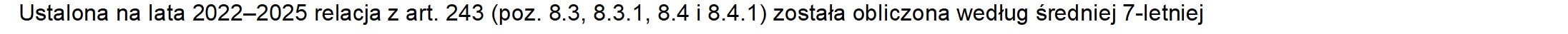 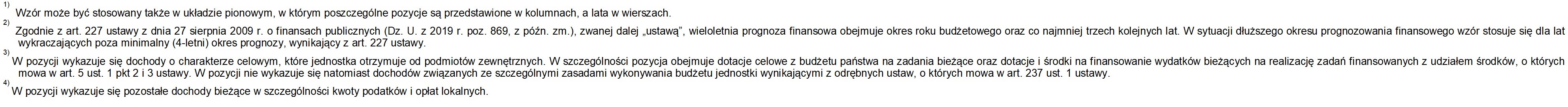 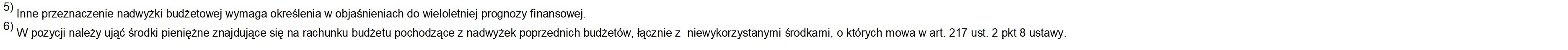 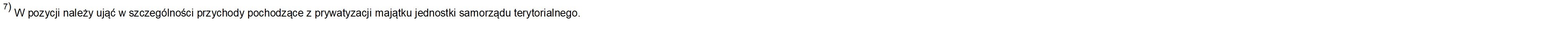 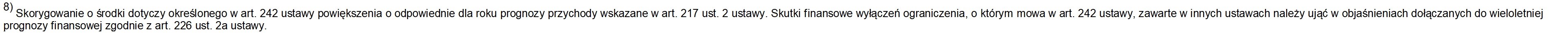 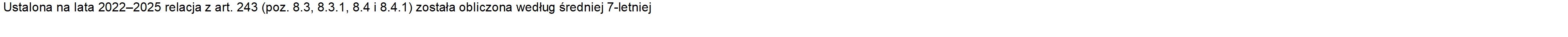 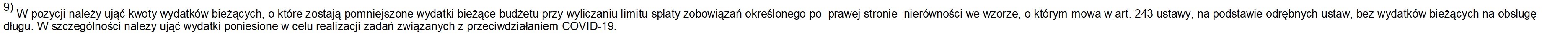 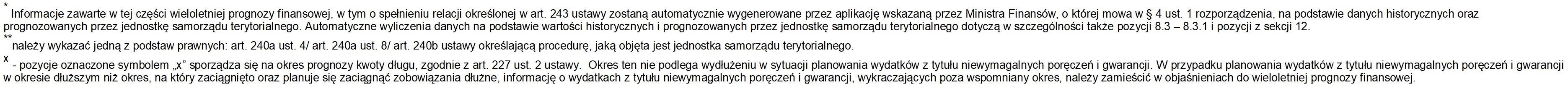 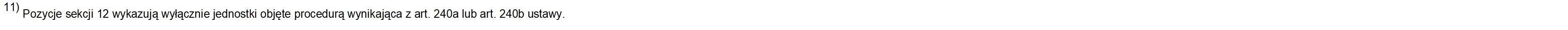 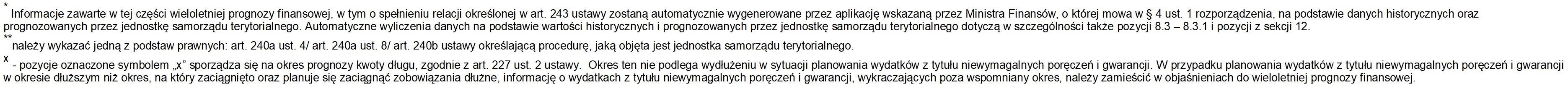 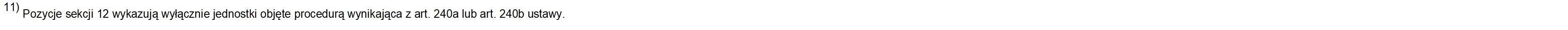 Wyszczególnienie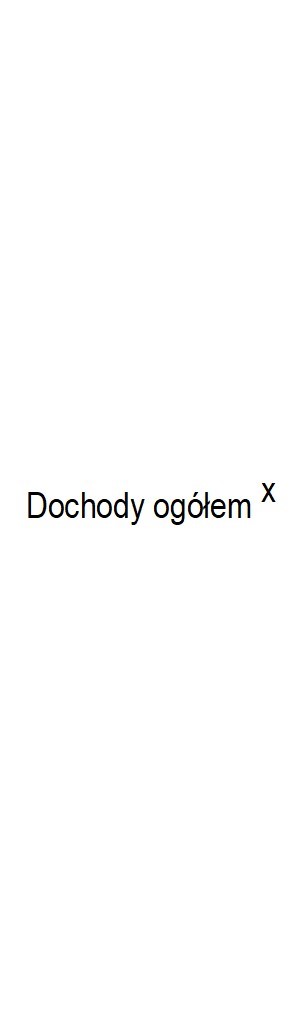 z tego:z tego:z tego:Wyszczególnienie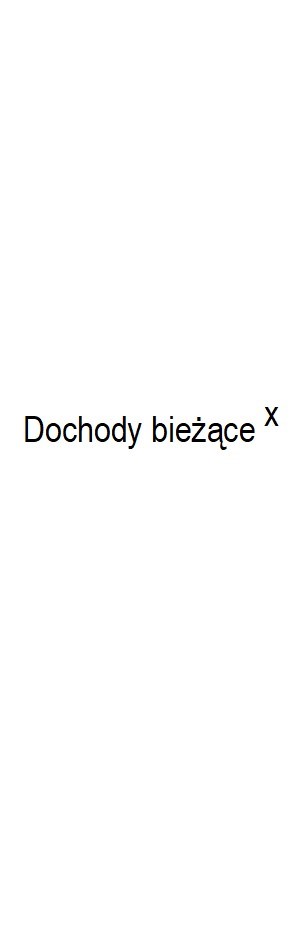 z tego:z tego:z tego: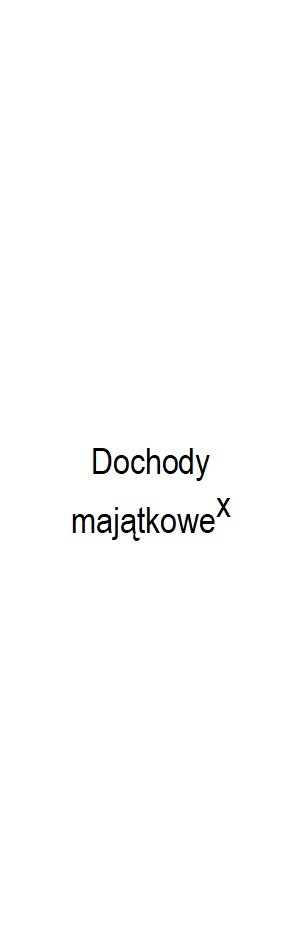 w tym:w tym:Wyszczególnieniedochody z tytułu udziału wewpływach zpodatkudochodowego od osób fizycznychdochody z tytułu udziału wewpływach zpodatkudochodowego od osób prawnych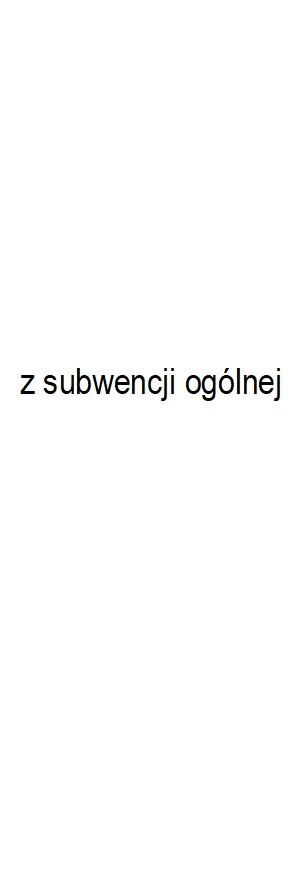 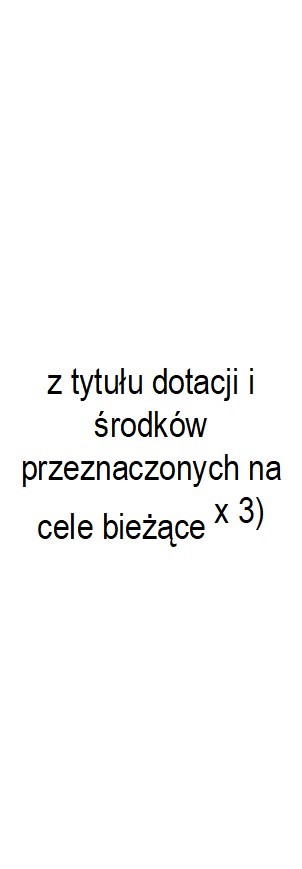 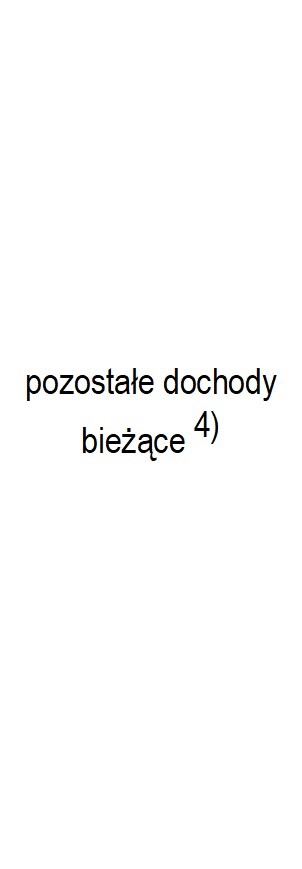 w tym: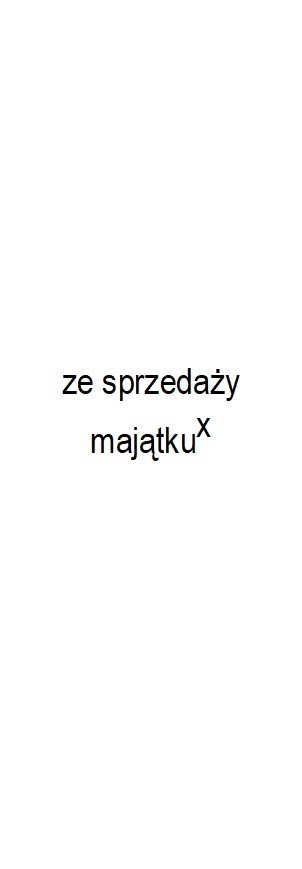 z tytułu dotacji orazśrodkówprzeznaczonych na inwestycjeWyszczególnieniedochody z tytułu udziału wewpływach zpodatkudochodowego od osób fizycznychdochody z tytułu udziału wewpływach zpodatkudochodowego od osób prawnychz podatku od nieruchomościz tytułu dotacji orazśrodkówprzeznaczonych na inwestycjeLp11.11.1.11.1.21.1.31.1.41.1.51.1.5.11.21.2.11.2.2202251 353 761,7544 532 924,757 610 906,0014 509,0013 034 952,0015 955 489,757 917 068,002 170 000,006 820 837,0019 000,006 801 837,00202335 257 977,0035 212 977,004 873 477,007 200,0011 850 000,0012 145 600,006 336 700,002 235 600,0045 000,0045 000,000,00202438 200 150,0038 188 150,005 340 210,0011 000,0012 887 512,0012 725 300,007 224 128,002 273 035,0012 000,0012 000,000,00202538 420 200,0038 108 200,004 785 300,0010 500,0013 105 200,0012 730 200,007 477 000,002 301 100,00312 000,0012 000,00300 000,00Wyszczególnienie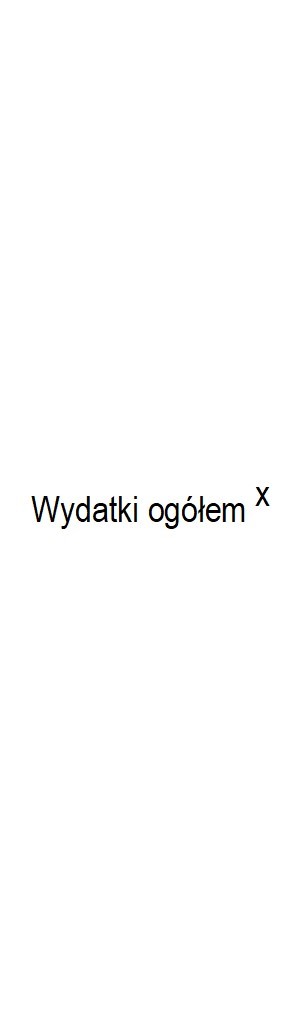 z tego:z tego:z tego:z tego:z tego:z tego:z tego:z tego:z tego:z tego:z tego:Wyszczególnienie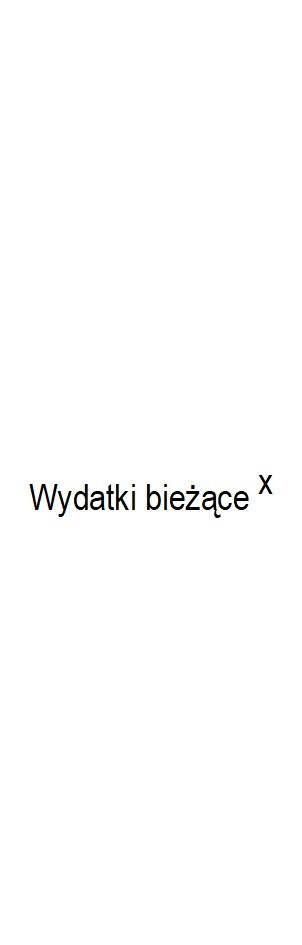 w tym:w tym:w tym:w tym:w tym:w tym:w tym: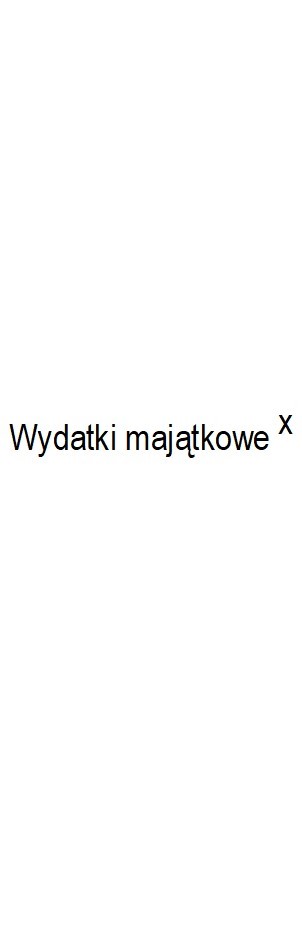 w tym:w tym:Wyszczególnienie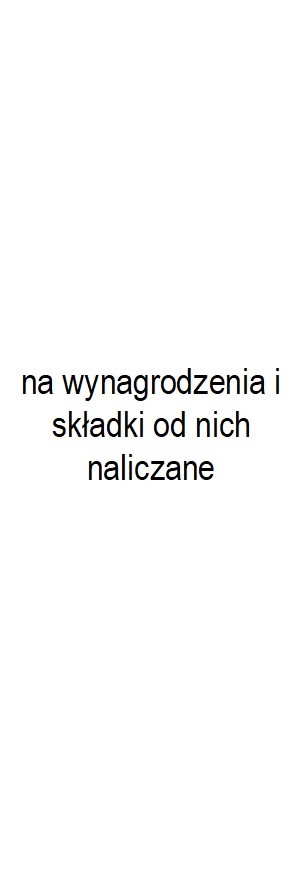 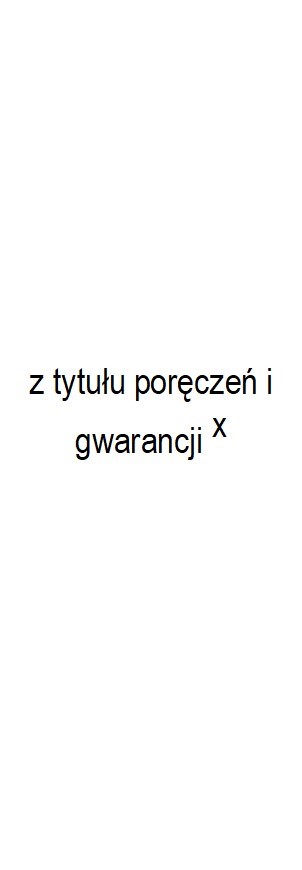 w tym: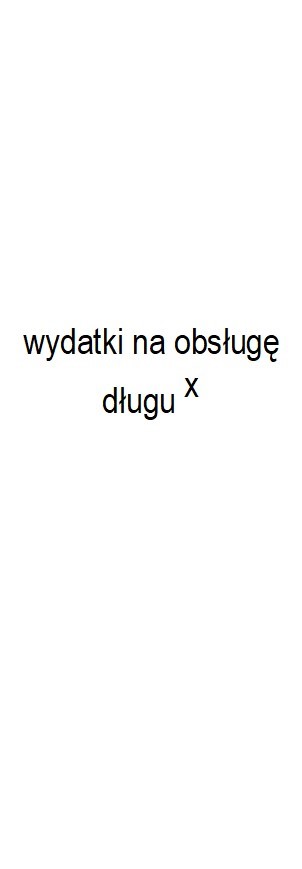 w tym:w tym:w tym: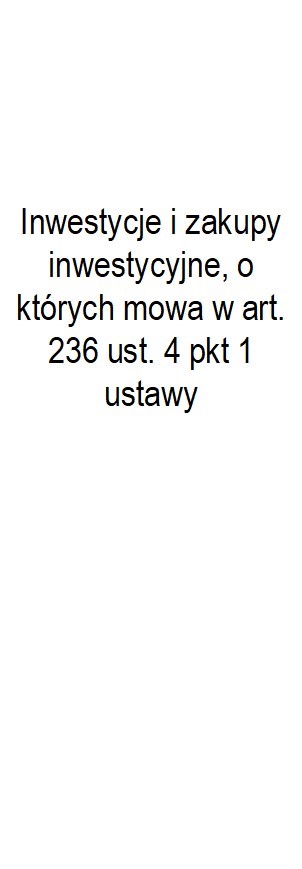 w tym:Wyszczególnienie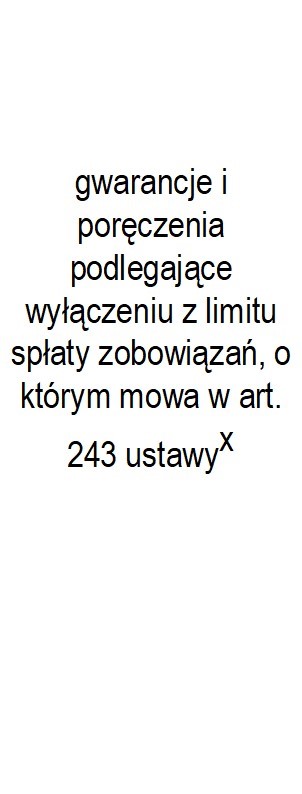 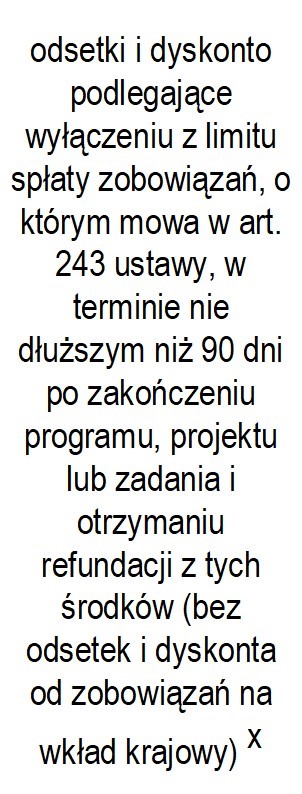 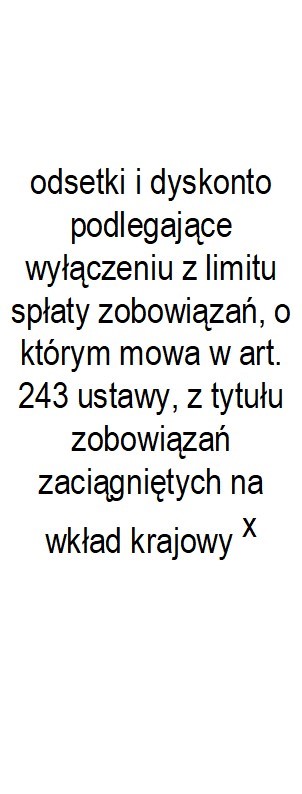 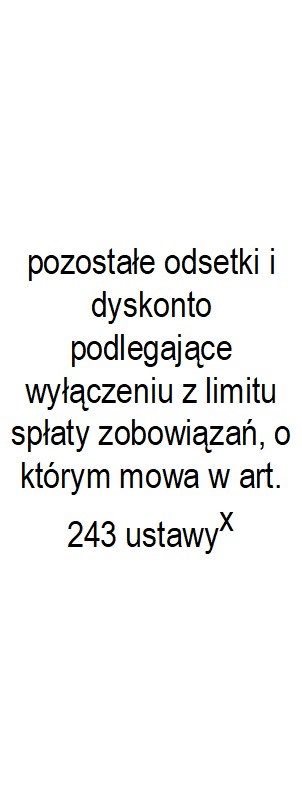 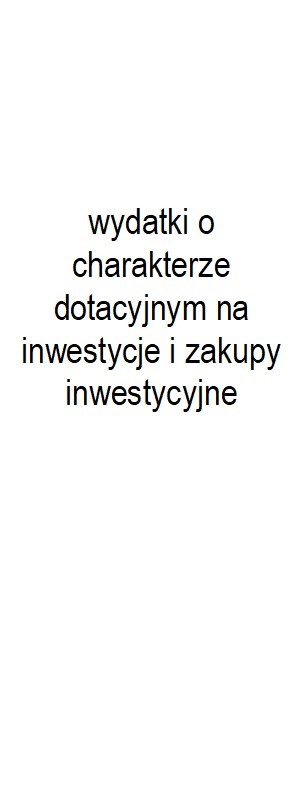 Lp22.12.1.12.1.22.1.2.12.1.32.1.3.12.1.3.22.1.3.32.22.2.12.2.1.1202256 883 592,7542 511 010,7514 705 854,230,000,000,000,000,000,0014 372 582,0014 362 582,00228 197,00202335 257 977,0021 570 500,0011 172 300,000,000,000,000,000,000,0013 687 477,0013 687 477,000,00202438 200 150,0026 593 306,0013 355 275,000,000,000,000,000,000,0011 606 844,0011 606 844,000,00202538 420 200,0031 450 200,0015 850 205,000,000,000,000,000,000,006 970 000,006 970 000,000,00Wyszczególnienie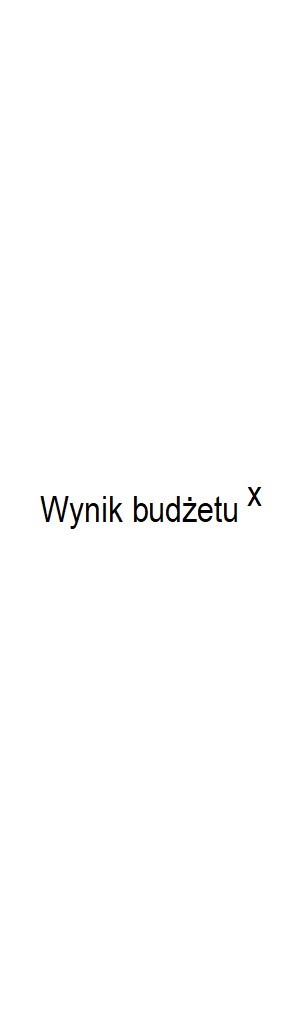 w tym: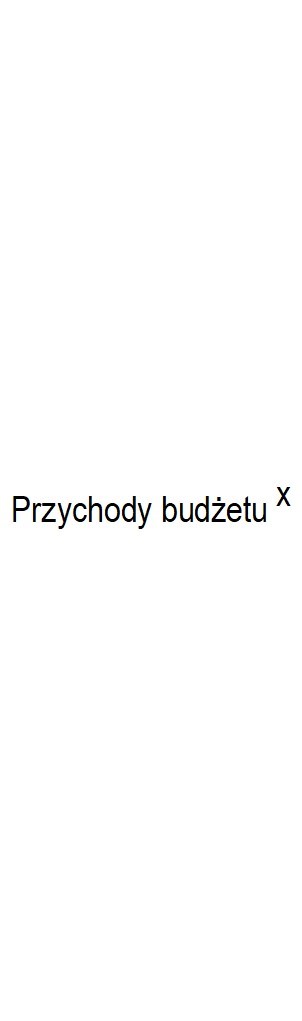 z tego:z tego:z tego:z tego:z tego:z tego:Wyszczególnienie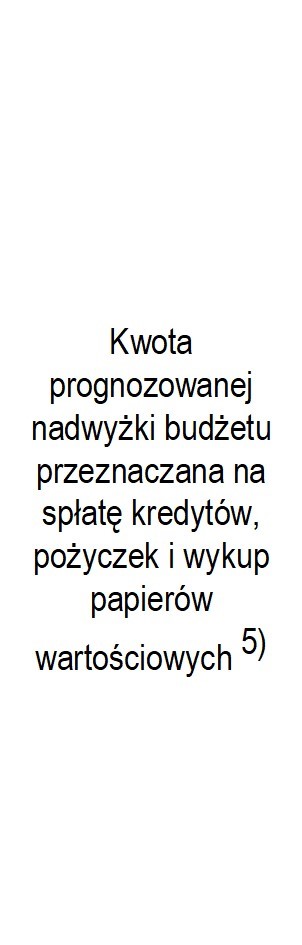 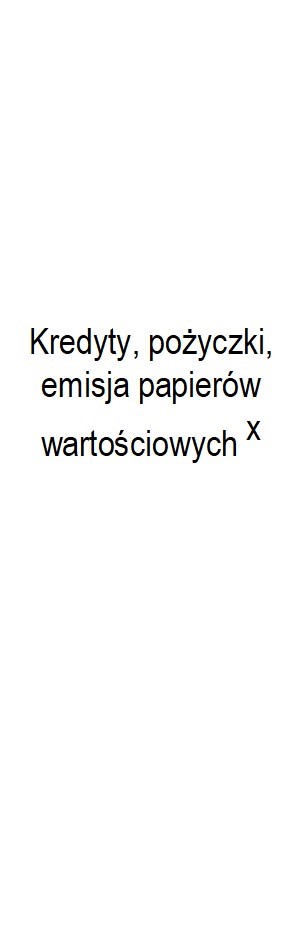 w tym: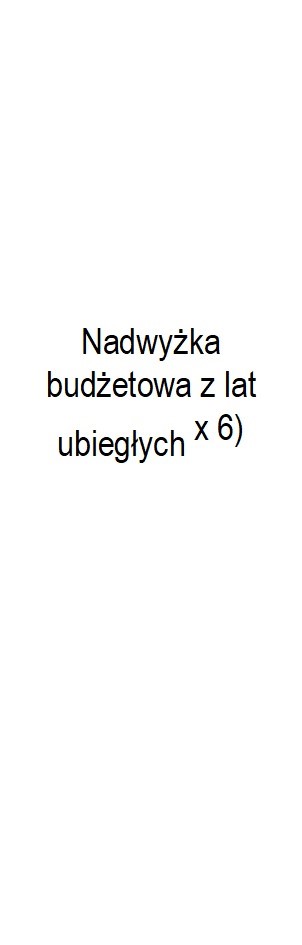 w tym: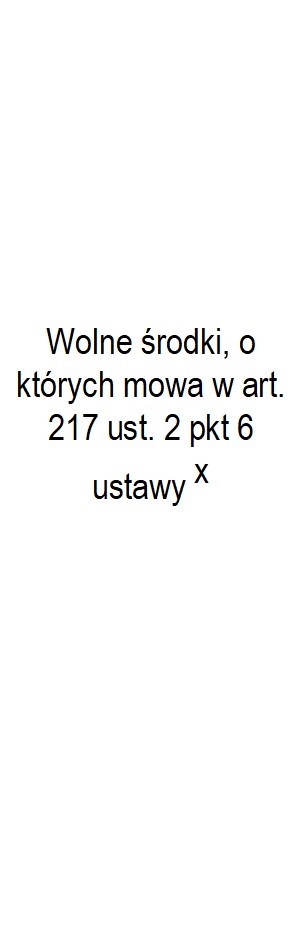 w tym:Wyszczególnienie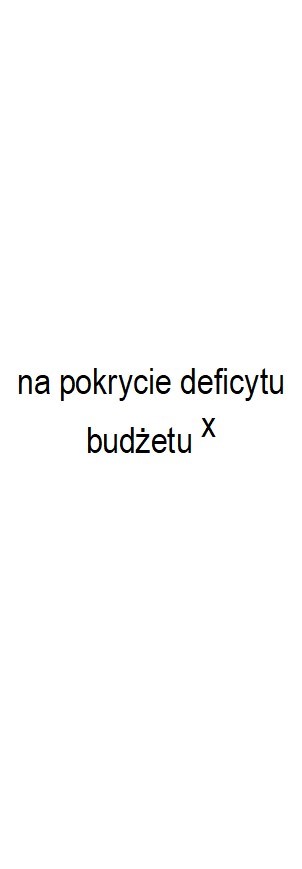 Lp33.144.14.1.14.24.2.14.34.3.12022-5 529 831,000,005 529 831,000,000,005 529 831,005 529 831,000,000,0020230,000,000,000,000,000,000,000,000,0020240,000,000,000,000,000,000,000,000,0020250,000,000,000,000,000,000,000,000,00Wyszczególnieniez tego:z tego:z tego:z tego: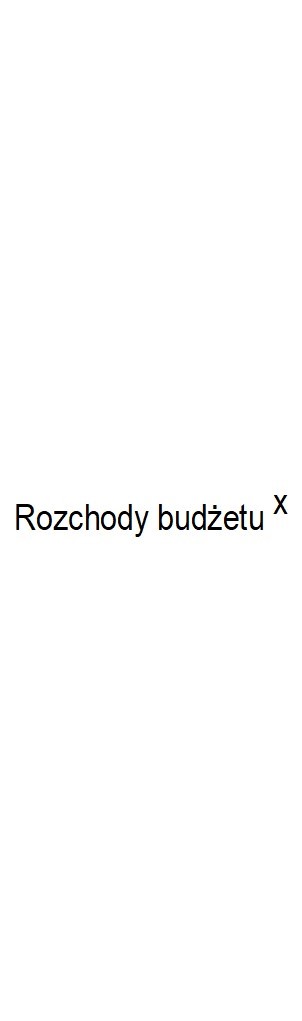 z tego:z tego:z tego:z tego:Wyszczególnienie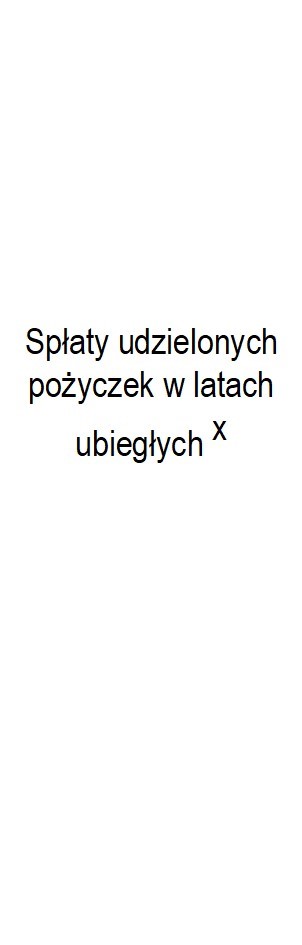 w tym: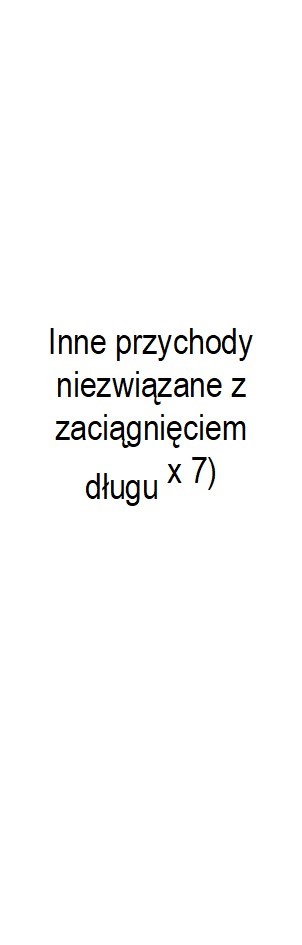 w tym: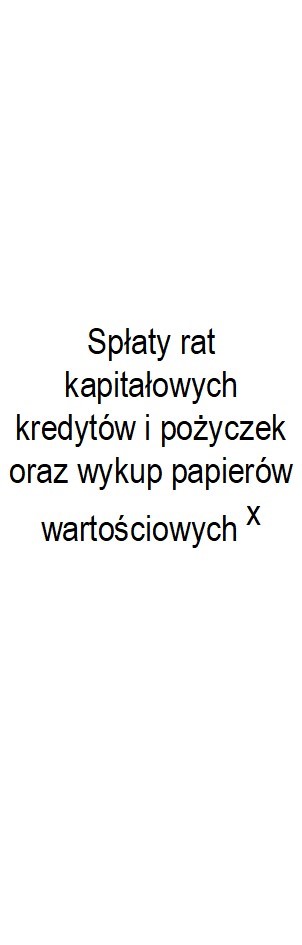 w tym:w tym:w tym:Wyszczególnienie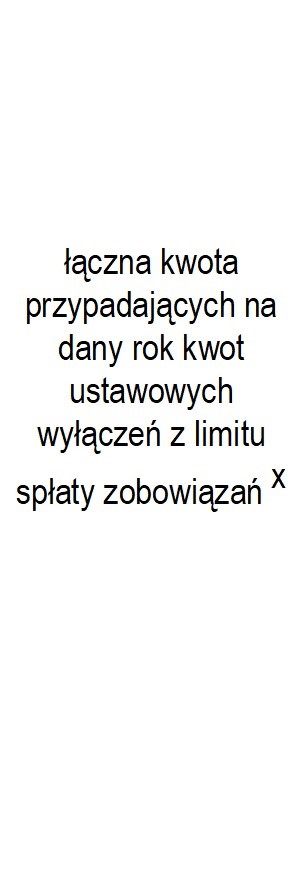 z tego:z tego:Wyszczególnienie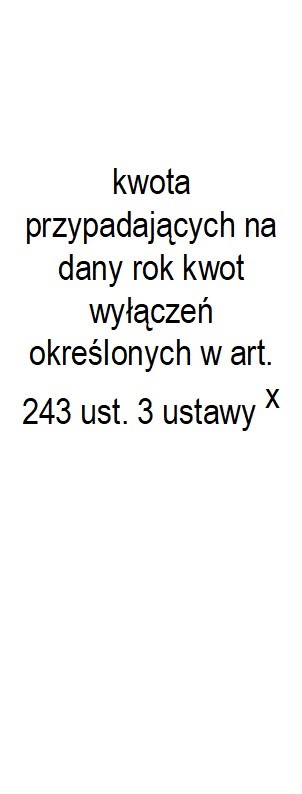 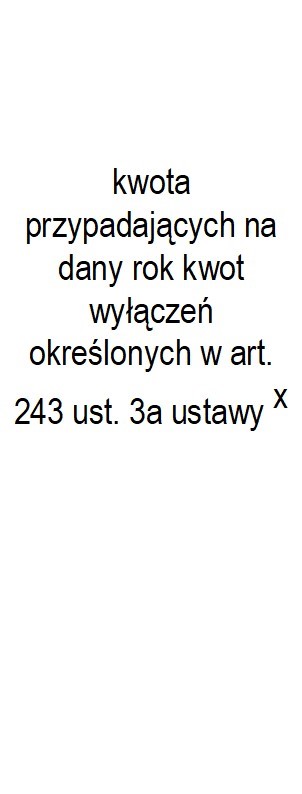 Lp4.44.4.14.54.5.155.15.1.15.1.1.15.1.1.220220,000,000,000,000,000,000,000,000,0020230,000,000,000,000,000,000,000,000,0020240,000,000,000,000,000,000,000,000,0020250,000,000,000,000,000,000,000,000,00WyszczególnienieRozchody budżetu, z tego:Rozchody budżetu, z tego:Rozchody budżetu, z tego:Rozchody budżetu, z tego:Rozchody budżetu, z tego:Rozchody budżetu, z tego: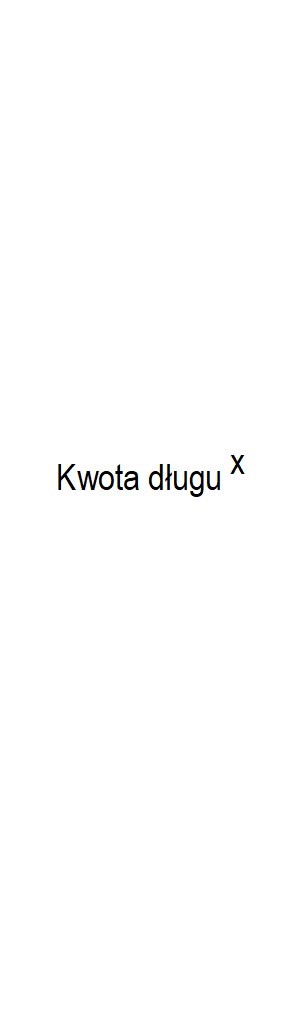 w tym:Relacja zrównoważenia wydatków bieżących, o której mowa w art. 242 ustawyRelacja zrównoważenia wydatków bieżących, o której mowa w art. 242 ustawyWyszczególnieniełączna kwota przypadających na dany rok kwot ustawowych wyłączeń z limitu spłaty zobowiązań, z tego:łączna kwota przypadających na dany rok kwot ustawowych wyłączeń z limitu spłaty zobowiązań, z tego:łączna kwota przypadających na dany rok kwot ustawowych wyłączeń z limitu spłaty zobowiązań, z tego:łączna kwota przypadających na dany rok kwot ustawowych wyłączeń z limitu spłaty zobowiązań, z tego:łączna kwota przypadających na dany rok kwot ustawowych wyłączeń z limitu spłaty zobowiązań, z tego: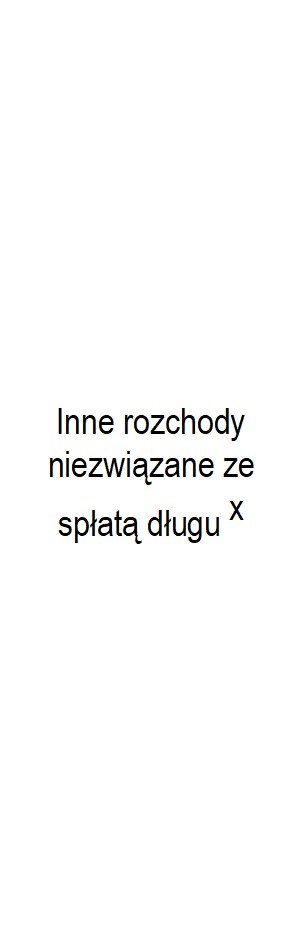 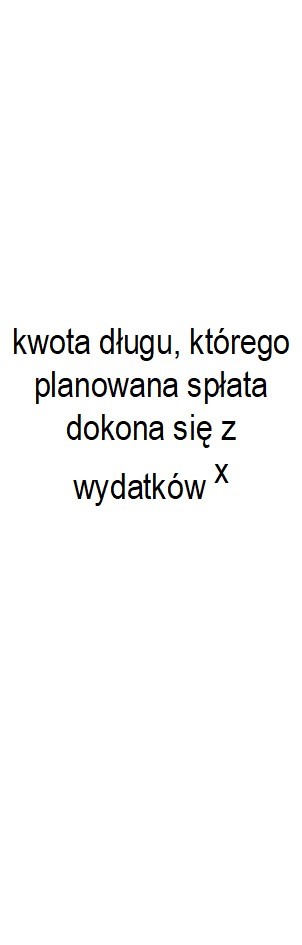 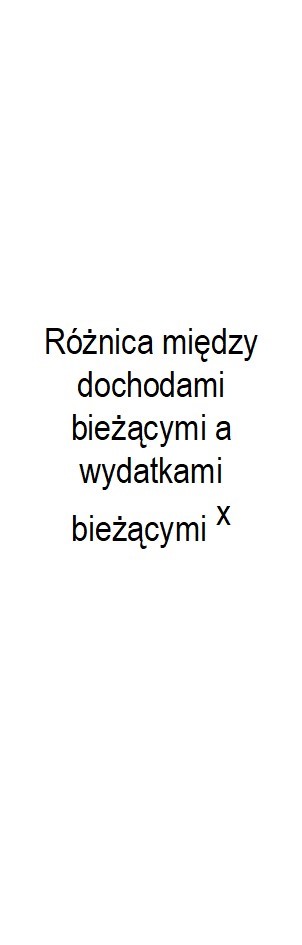 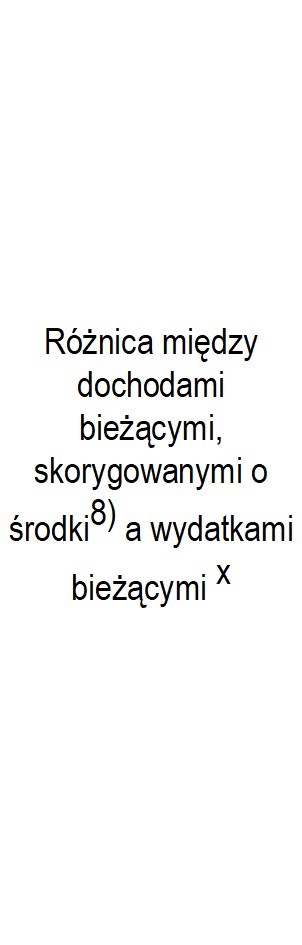 Wyszczególnienie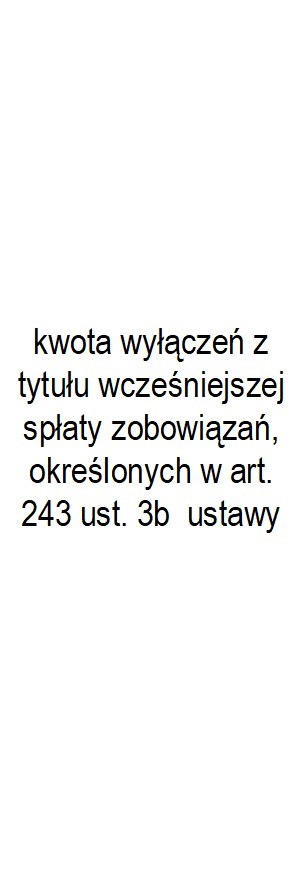 z tego:z tego:z tego: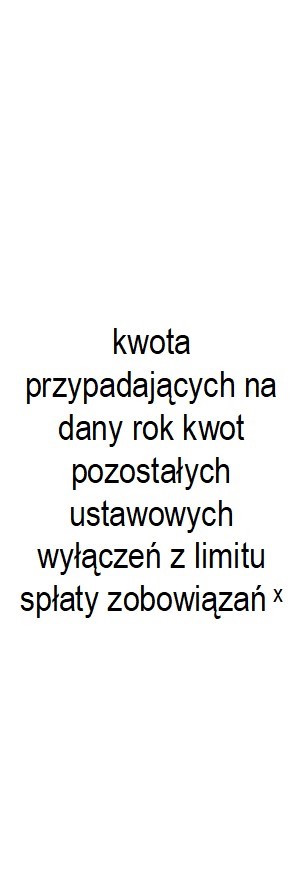 Wyszczególnienie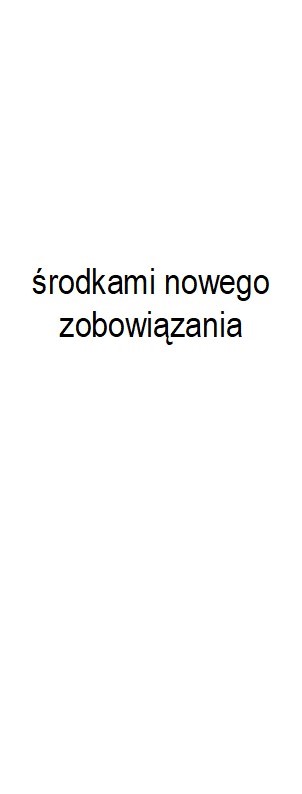 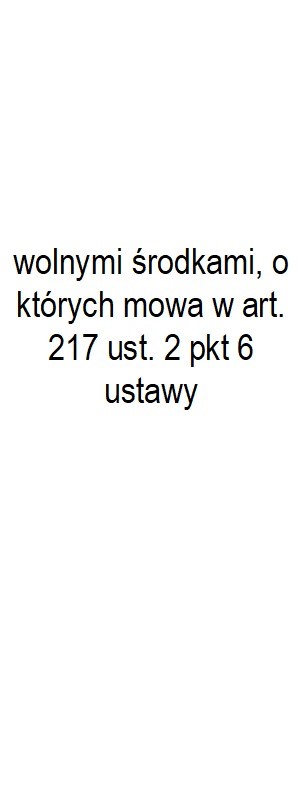 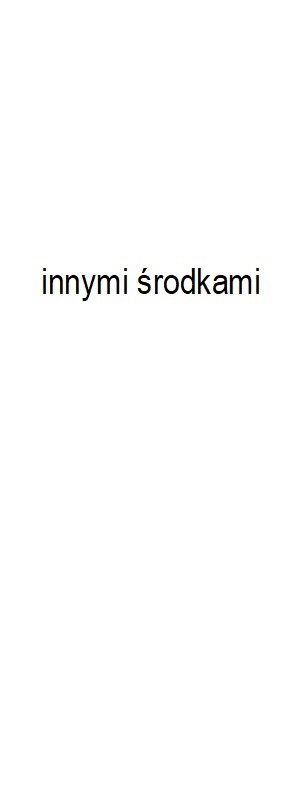 Lp5.1.1.35.1.1.3.15.1.1.3.25.1.1.3.35.1.1.45.266.17.17.220220,000,000,000,000,000,000,000,002 021 914,007 551 745,002023xxxx0,000,000,000,0013 642 477,0013 642 477,002024xxxx0,000,000,000,0011 594 844,0011 594 844,002025xxxx0,000,000,000,006 658 000,006 658 000,00WyszczególnienieWskaźnik spłaty zobowiązańWskaźnik spłaty zobowiązańWskaźnik spłaty zobowiązańWskaźnik spłaty zobowiązańWskaźnik spłaty zobowiązańWskaźnik spłaty zobowiązańWskaźnik spłaty zobowiązańWyszczególnienie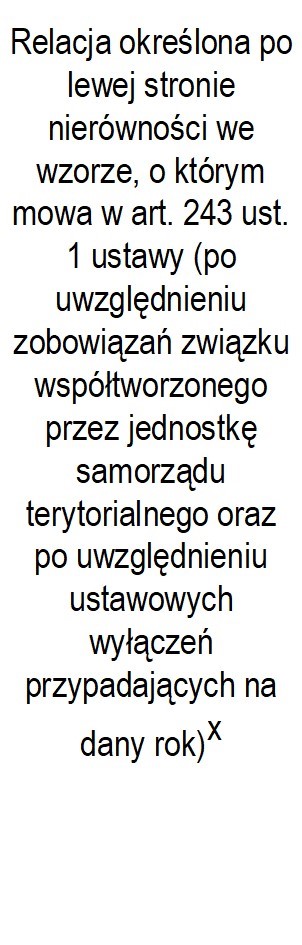 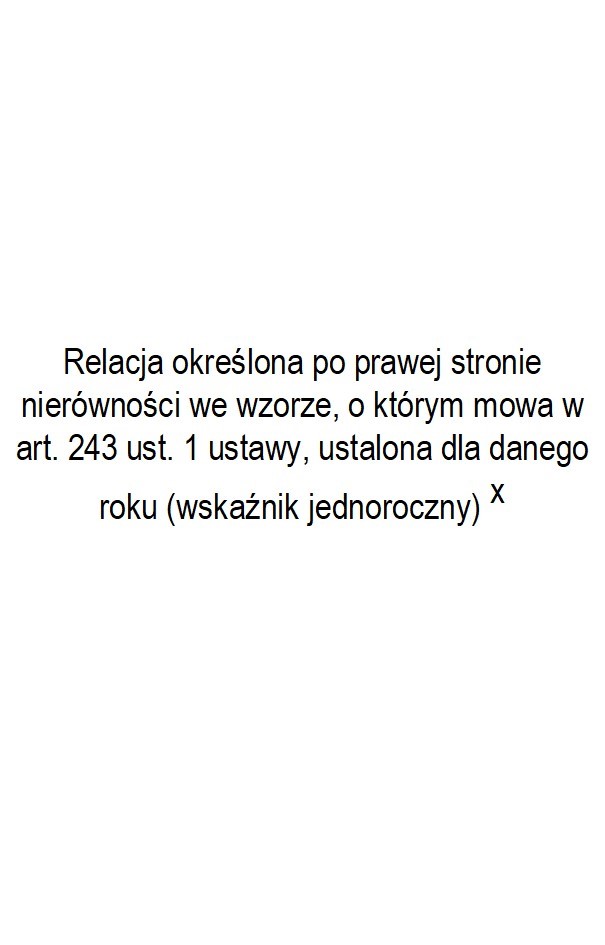 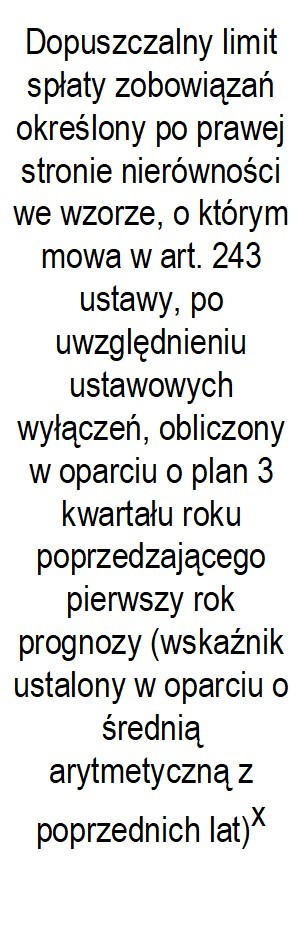 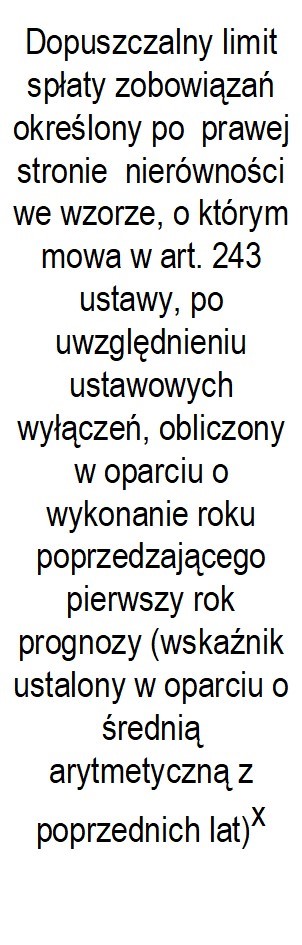 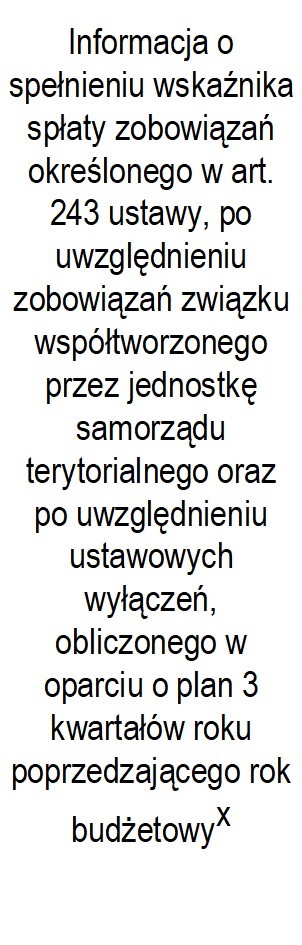 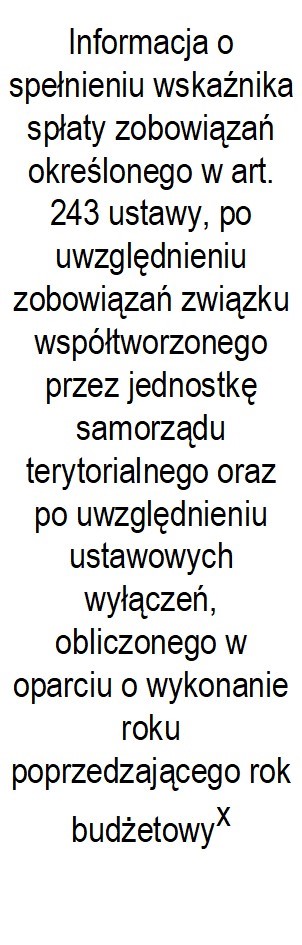 Lp8.18.28.28.38.3.18.48.4.120220,00%7,14%7,21%21,12%22,78%TAKTAK20230,00%59,14%59,34%18,50%20,16%TAKTAK20240,00%45,54%45,58%23,01%24,67%TAKTAK20250,00%26,24%x25,93%27,60%TAKTAKWyszczególnienieFinansowanie programów, projektów lub zadań realizowanych z udziałem środków, o których mowa w art. 5 ust. 1 pkt 2 i 3 ustawyFinansowanie programów, projektów lub zadań realizowanych z udziałem środków, o których mowa w art. 5 ust. 1 pkt 2 i 3 ustawyFinansowanie programów, projektów lub zadań realizowanych z udziałem środków, o których mowa w art. 5 ust. 1 pkt 2 i 3 ustawyFinansowanie programów, projektów lub zadań realizowanych z udziałem środków, o których mowa w art. 5 ust. 1 pkt 2 i 3 ustawyFinansowanie programów, projektów lub zadań realizowanych z udziałem środków, o których mowa w art. 5 ust. 1 pkt 2 i 3 ustawyFinansowanie programów, projektów lub zadań realizowanych z udziałem środków, o których mowa w art. 5 ust. 1 pkt 2 i 3 ustawyFinansowanie programów, projektów lub zadań realizowanych z udziałem środków, o których mowa w art. 5 ust. 1 pkt 2 i 3 ustawyFinansowanie programów, projektów lub zadań realizowanych z udziałem środków, o których mowa w art. 5 ust. 1 pkt 2 i 3 ustawyFinansowanie programów, projektów lub zadań realizowanych z udziałem środków, o których mowa w art. 5 ust. 1 pkt 2 i 3 ustawyWyszczególnienie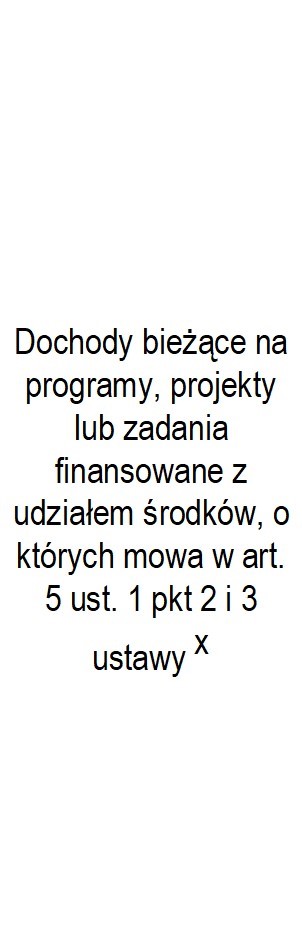 w tym:w tym:Dochody majątkowe naprogramy, projekty lub zadaniafinansowane zudziałem środków, o których mowa w art. 5 ust. 1 pkt 2 i3 ustawyw tym:w tym: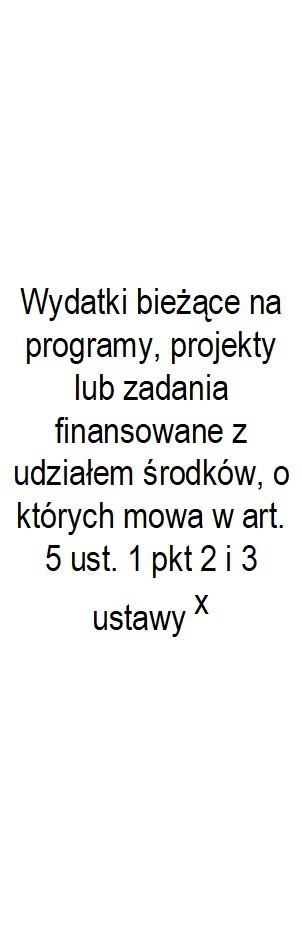 w tym:w tym:Wyszczególnienie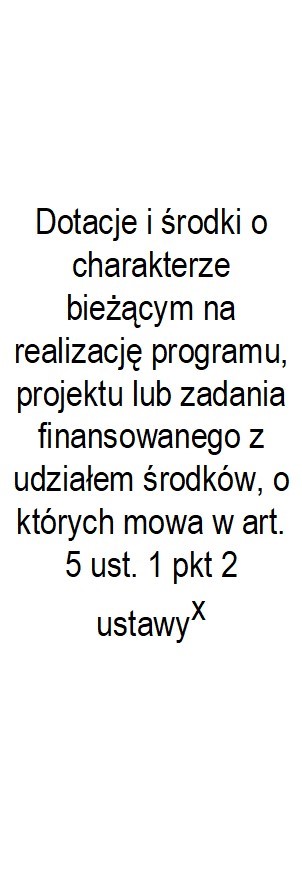 w tym:Dochody majątkowe naprogramy, projekty lub zadaniafinansowane zudziałem środków, o których mowa w art. 5 ust. 1 pkt 2 i3 ustawyDochody majątkowe  naprogramy, projekty lub zadaniafinansowane zudziałem środków, o których mowa w art. 5 ust. 1 pkt 2ustawyw tym: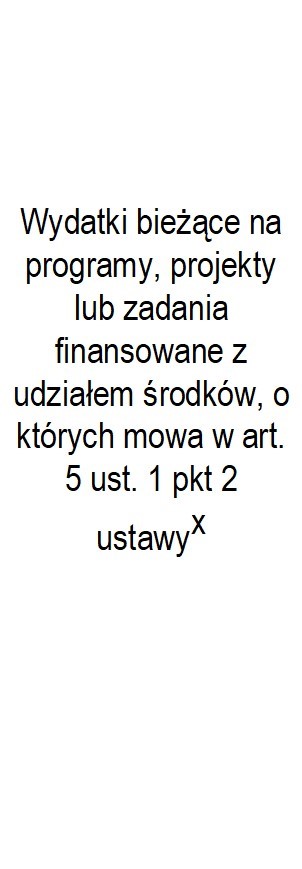 w tym:Wyszczególnienieśrodki określone wart. 5 ust. 1 pkt 2ustawyDochody majątkowe naprogramy, projekty lub zadaniafinansowane zudziałem środków, o których mowa w art. 5 ust. 1 pkt 2 i3 ustawyDochody majątkowe  naprogramy, projekty lub zadaniafinansowane zudziałem środków, o których mowa w art. 5 ust. 1 pkt 2ustawyśrodki określone wart. 5 ust. 1 pkt 2ustawyfinansowane środkamiokreślonymi w art.5 ust. 1 pkt 2 ustawyLp9.19.1.19.1.1.19.29.2.19.2.1.19.39.3.19.3.1.1202217 500,0017 500,0017 500,003 016 956,003 016 956,003 016 956,0036 364,0036 364,000,0020230,000,000,000,000,000,000,000,000,0020240,000,000,000,000,000,000,000,000,0020250,000,000,000,000,000,000,000,000,00WyszczególnienieInformacje uzupełniające o wybranych kategoriach finansowychInformacje uzupełniające o wybranych kategoriach finansowychInformacje uzupełniające o wybranych kategoriach finansowychInformacje uzupełniające o wybranych kategoriach finansowychInformacje uzupełniające o wybranych kategoriach finansowychInformacje uzupełniające o wybranych kategoriach finansowychWyszczególnienieWydatki majątkowe na programy,projekty lub zadaniafinansowane zudziałem środków, o których mowa w art. 5 ust. 1 pkt 2 i3 ustawyw tym:w tym:Wydatki objęte limitem, o którym mowa w art. 226 ust. 3 pkt 4 ustawyz tego:z tego:Wydatki bieżące na pokrycie ujemnego wynikufinansowegosamodzielnego publicznegozakładu opieki zdrowotnejWydatki na spłatę zobowiązańprzejmowanych w związku zlikwidacją lubprzekształceniemsamodzielnego publicznegozakładu opieki zdrowotnej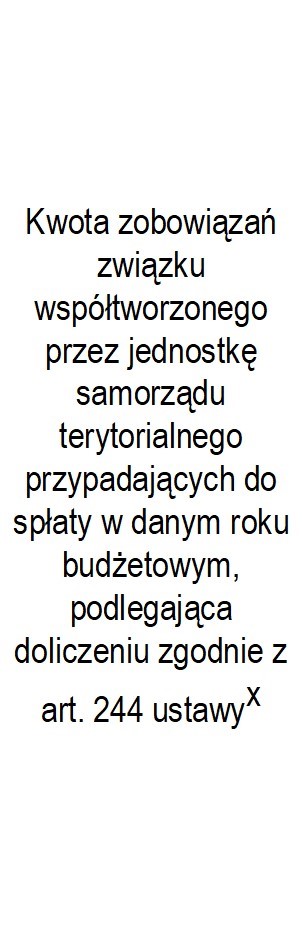 Kwota zobowiązań wynikających zprzejęcia przez jednostkęsamorząduterytorialnegozobowiązań polikwidowanych iprzekształcanych samorządowych osobach prawnychWyszczególnienieWydatki majątkowe na programy,projekty lub zadaniafinansowane zudziałem środków, o których mowa w art. 5 ust. 1 pkt 2 i3 ustawyWydatki majątkowe na programy,projekty lub zadaniafinansowane zudziałem środków, o których mowa w art. 5 ust. 1 pkt 2ustawyw tym:Wydatki objęte limitem, o którym mowa w art. 226 ust. 3 pkt 4 ustawybieżącemajątkoweWydatki bieżące na pokrycie ujemnego wynikufinansowegosamodzielnego publicznegozakładu opieki zdrowotnejWydatki na spłatę zobowiązańprzejmowanych w związku zlikwidacją lubprzekształceniemsamodzielnego publicznegozakładu opieki zdrowotnejKwota zobowiązań wynikających zprzejęcia przez jednostkęsamorząduterytorialnegozobowiązań polikwidowanych iprzekształcanych samorządowych osobach prawnychWyszczególnienieWydatki majątkowe na programy,projekty lub zadaniafinansowane zudziałem środków, o których mowa w art. 5 ust. 1 pkt 2 i3 ustawyWydatki majątkowe na programy,projekty lub zadaniafinansowane zudziałem środków, o których mowa w art. 5 ust. 1 pkt 2ustawyfinansowane środkamiokreślonymi w art.5 ust. 1 pkt 2 ustawyWydatki objęte limitem, o którym mowa w art. 226 ust. 3 pkt 4 ustawybieżącemajątkoweWydatki bieżące na pokrycie ujemnego wynikufinansowegosamodzielnego publicznegozakładu opieki zdrowotnejWydatki na spłatę zobowiązańprzejmowanych w związku zlikwidacją lubprzekształceniemsamodzielnego publicznegozakładu opieki zdrowotnejKwota zobowiązań wynikających zprzejęcia przez jednostkęsamorząduterytorialnegozobowiązań polikwidowanych iprzekształcanych samorządowych osobach prawnychLp9.49.4.19.4.1.110.110.1.110.1.210.210.310.410.52022231 187,00231 187,00222 990,0016 205 014,002 862 922,0013 342 092,000,000,000,000,0020230,000,000,0014 465 518,002 410 000,0012 055 518,000,000,000,000,0020240,000,000,0011 962 902,002 300 000,009 662 902,000,000,000,000,0020250,000,000,009 270 000,002 300 000,006 970 000,000,000,000,000,00WyszczególnienieInformacje uzupełniające o wybranych kategoriach finansowychInformacje uzupełniające o wybranych kategoriach finansowychInformacje uzupełniające o wybranych kategoriach finansowychInformacje uzupełniające o wybranych kategoriach finansowychInformacje uzupełniające o wybranych kategoriach finansowychInformacje uzupełniające o wybranych kategoriach finansowychInformacje uzupełniające o wybranych kategoriach finansowychInformacje uzupełniające o wybranych kategoriach finansowychInformacje uzupełniające o wybranych kategoriach finansowychInformacje uzupełniające o wybranych kategoriach finansowychInformacje uzupełniające o wybranych kategoriach finansowychWyszczególnienie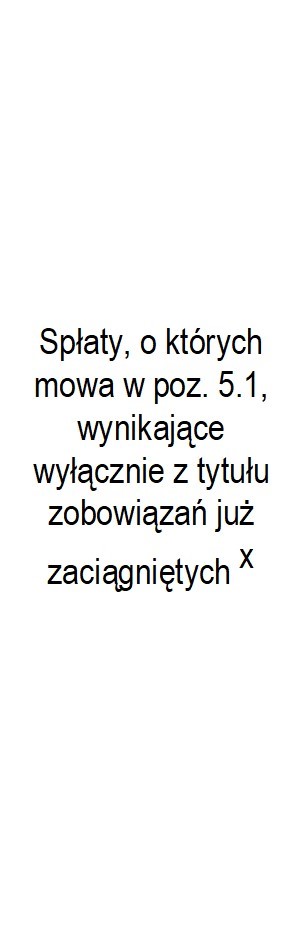 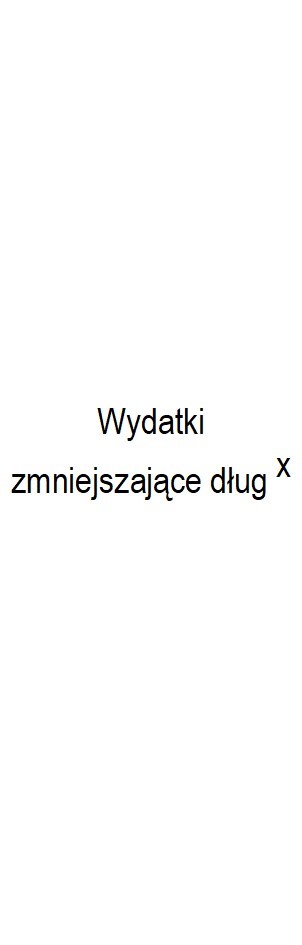 w tym:w tym:w tym:w tym:w tym: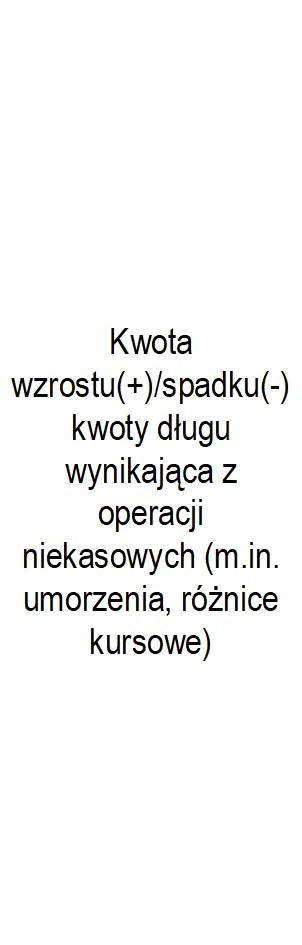 Wcześniejsza spłata zobowiązań, wyłączona z limituspłaty zobowiązań, dokonywana wformie wydatków budżetowych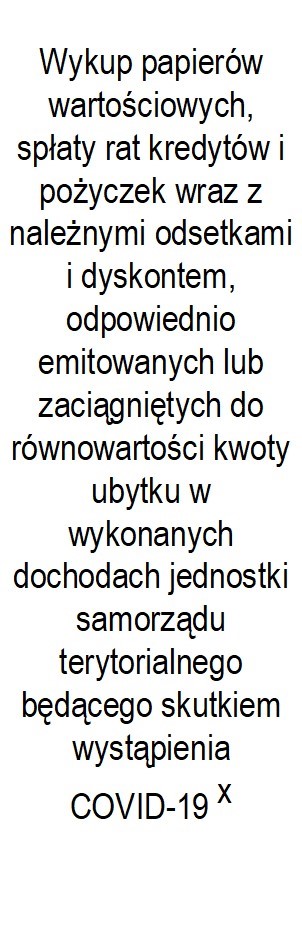 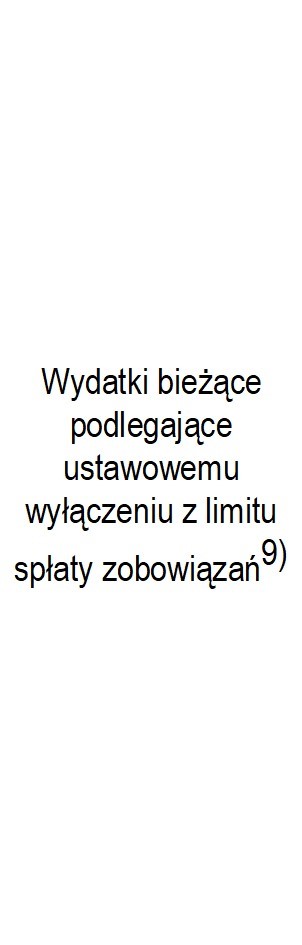 Wyszczególnienie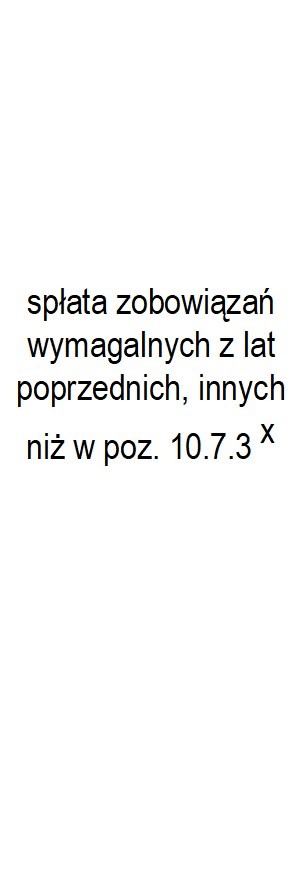 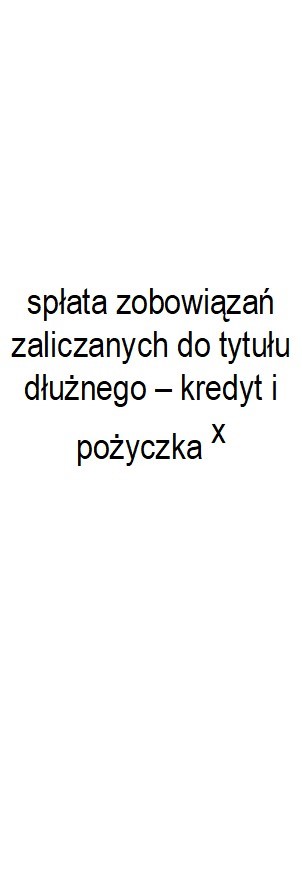 w tym:w tym: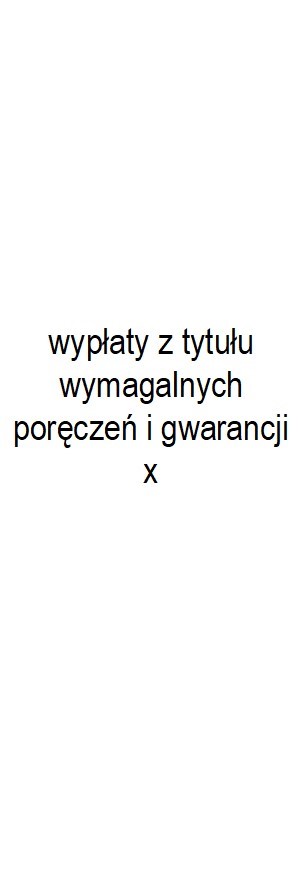 Wcześniejsza spłata zobowiązań, wyłączona z limituspłaty zobowiązań, dokonywana wformie wydatków budżetowychWyszczególnienie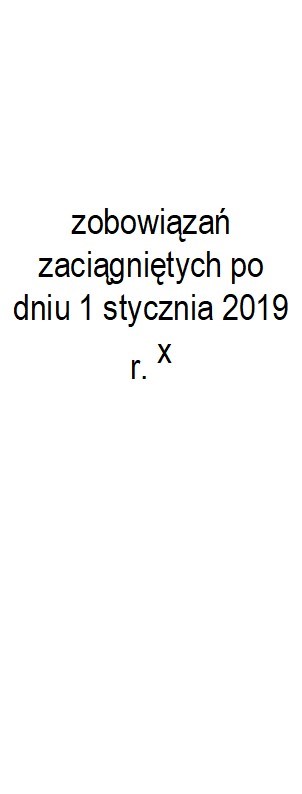 w tym:Wcześniejsza spłata zobowiązań, wyłączona z limituspłaty zobowiązań, dokonywana wformie wydatków budżetowychWyszczególnienie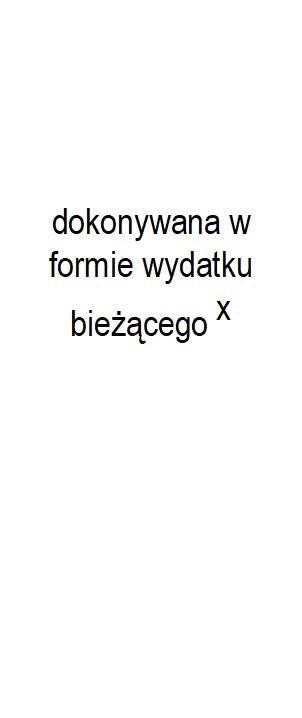 Wcześniejsza spłata zobowiązań, wyłączona z limituspłaty zobowiązań, dokonywana wformie wydatków budżetowychLp10.610.710.7.110.7.210.7.2.110.7.2.1.110.7.310.810.910.1010.1120220,000,000,000,000,000,000,000,000,000,000,0020230,000,000,000,000,000,000,000,00x0,000,0020240,000,000,000,000,000,000,000,00x0,000,0020250,000,000,000,000,000,000,000,00x0,000,00Wyszczególnienie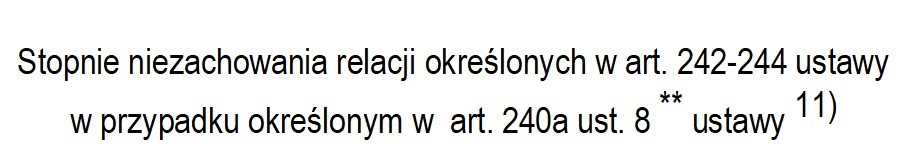 Wyszczególnienie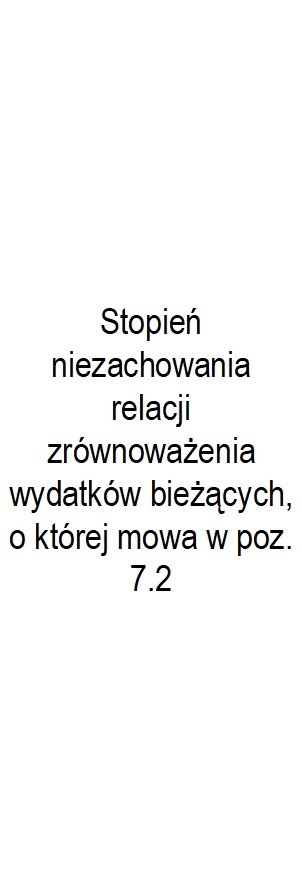 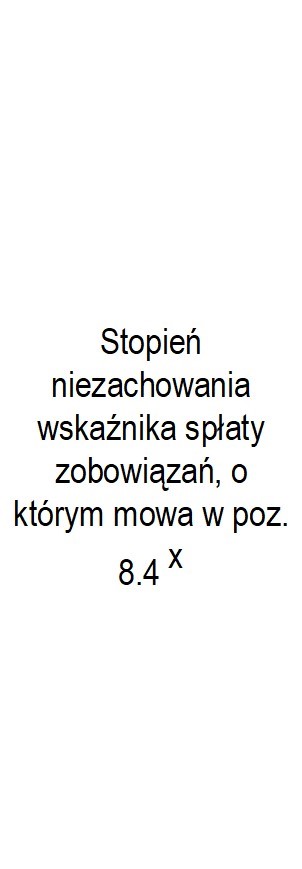 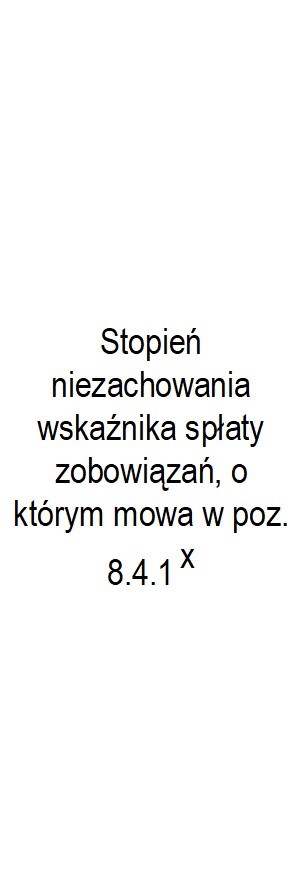 Lp12.112.212.32022202320242025